   Эссе:  "До свидания! До новых встреч! "Хочу поделится секретом  настоящей летописи класса, которую мы вели с 5 по 9 класс. Наша книга  "Школьные годы чудесные"  - настоящая  хронология, история взросления наших учеников.  Каждый год мы вели порт фолио класса в виде  презентации.  По окончании 9 класса мы решили написать книгу о нашей школьной жизни. 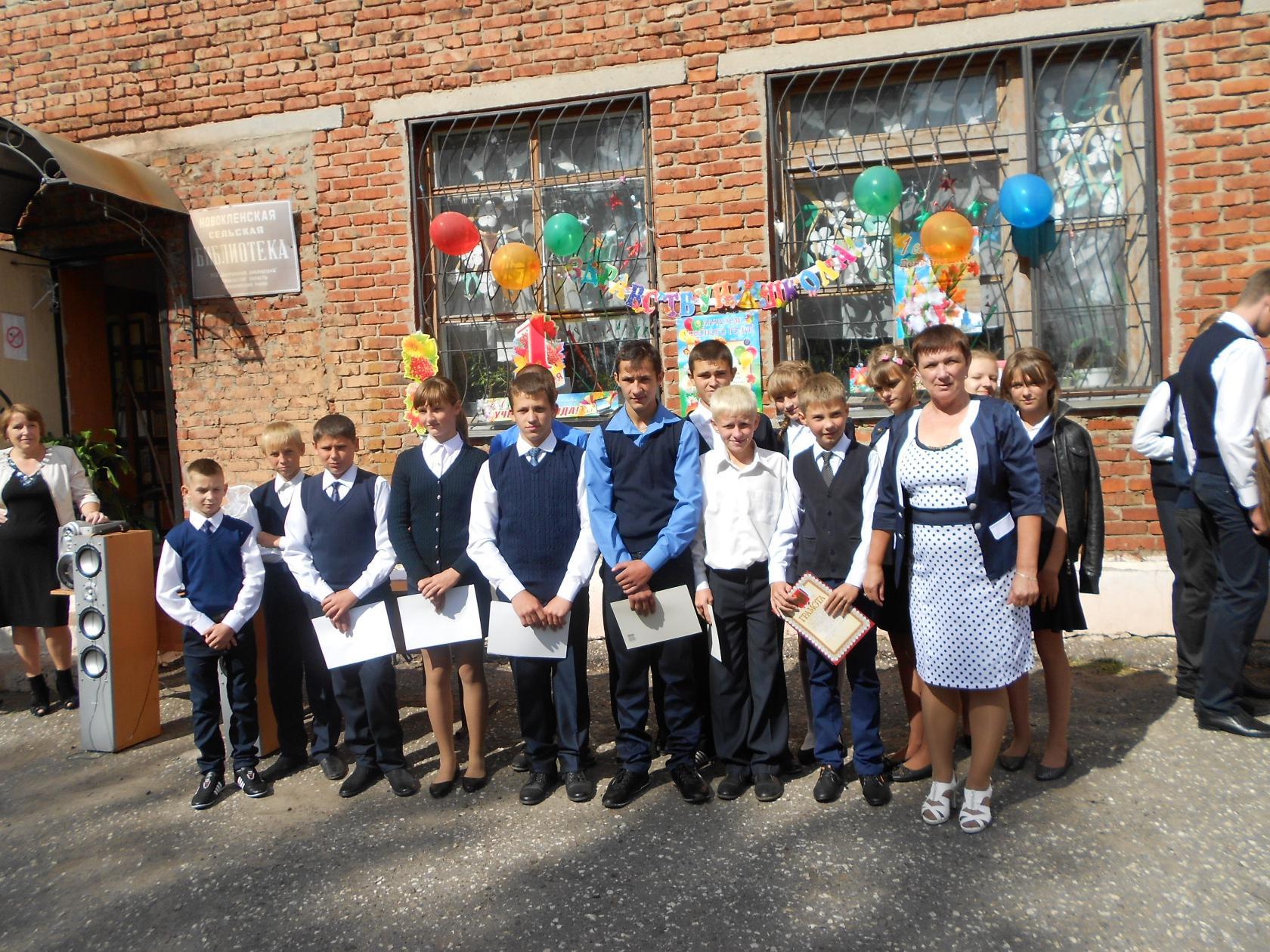 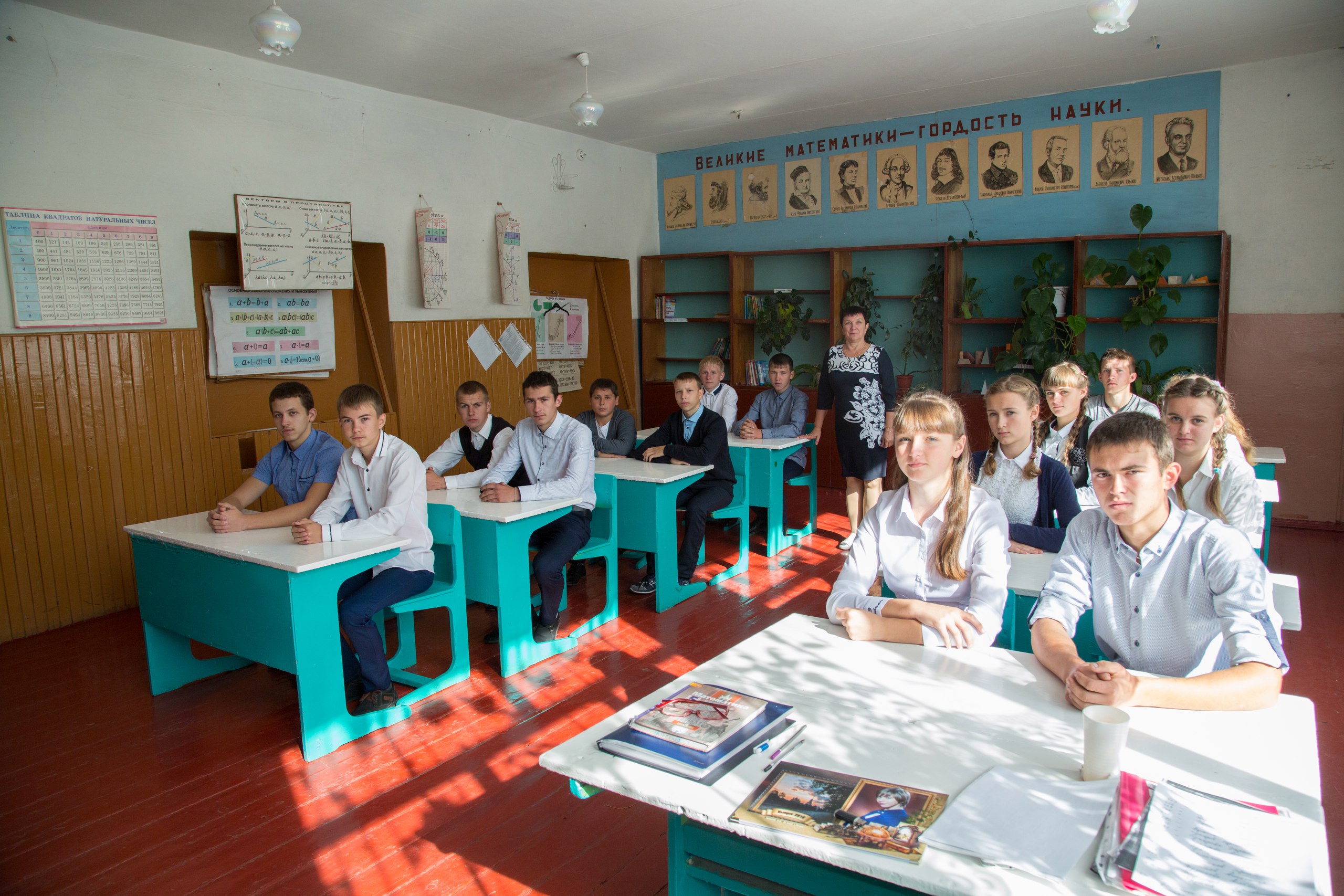 На каждой страничке летописи нашей книги каждый ученик написал свои воспоминания. Книга была издана  Издательским домом " Живая классика".  Книга включена  в каталог библиотеки "Всероссийской школьной летописи".  Экземпляры переданы  на вечное хранение  в : библиотеку учебного заведения( печатный материал)Российскую книжную палату/ ИТАР – ТАСС (электронная версия)Российскую государственную  детскую библиотеку(электронная версия) На первых страницах книги мы описали, как  ребята пришли в первый класс, как встретили свою первую учительницу Яковлеву Светлану Ивановну, историю жизни в начальной школе, в пятом, шестом, седьмом, восьмом, девятом классах. Мы рассказали о том,  какая интересная и разнообразная школьная жизнь, состоящая из историй, рассказов, стихов. Много воды убежало с тех пор, когда они переступили порог своей школы.  Девять лет назад они  пришли в школу  с широко раскрытыми глазами. Они  были  подобны чистым белым страницам, на которых  наши учителя писали свой текст , создавая человека. За эти годы  у них было 12 тысяч уроков, более 120 учебников, а в них – более 25 тысяч страниц. Наш путь не был усыпан розами, потому что для них там не оставалось места. В эти девять лет уместилась целая жизнь. И эта  жизнь была  бы скучна и безрадостна, если бы нас не сопровождали учителя - надёжные товарищи, отличные советчики. Дорогие ребята! Я надеюсь, что вы будете  с удовольствием  читать её,  вспоминать  свои школьные годы. И каждый раз, когда вы будете её читать, вы найдёте в ней что то новое о себе,  с теплотой будете вспоминать своих одноклассников, учителей,  свои незабываемые школьные годы. Это такая увлекательная работа!  Мы написали с вами эту книгу воспоминаний  о нашей родной школе, Сейчас я могу точно сказать, что это было самое лучшее в моей педагогической  практике.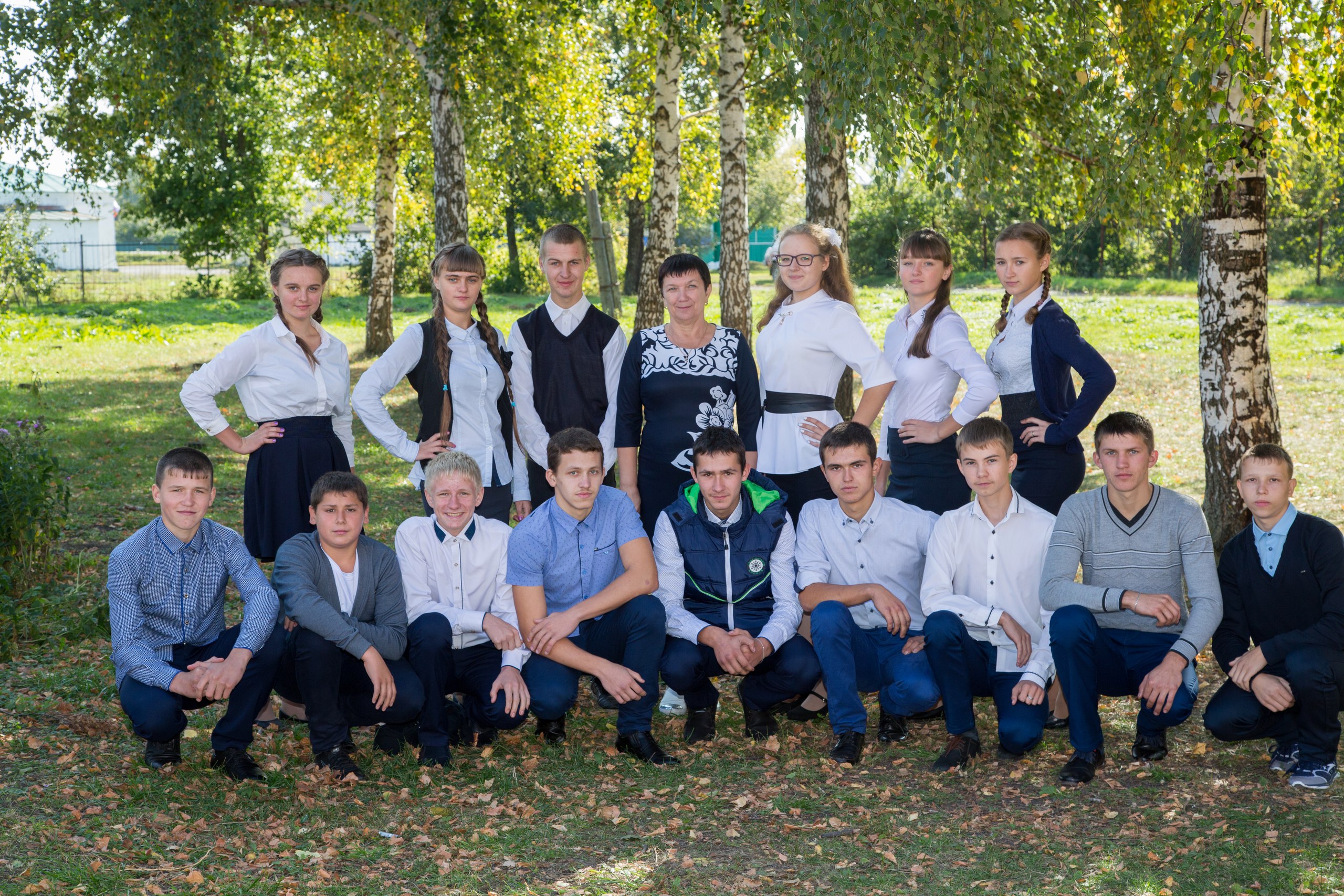 Хочу поделится одной из страниц нашей книги. Из воспоминаний   старосты нашего класса Алёны Пузиковой: "Мне понравилось открытое мероприятие "Мой дом - моя крепость", которое мы проводили в 5 классе. Я родилась в многодетной семье. Дом целый  мир. Очень важно иметь свой дом. Без него человек не может быть счастлив. Несомненно, у каждого человека должна быть не просто крыша над головой, а место, где человеку тепло и уютно. Запомнилось мне, как  на этом мероприятии строили дом своей мечты, где будут там жить  дружно, в любви и согласии. Строили мы его из особого материала. Каждая группа была строительной бригадой. Классный руководитель   предложила родителям и нам конверты, в которых находились кирпичики, на которых были написаны слова : "понимание" , "любовь", "память". Нам надо было остальные подписать,  надо было придумать, какие кирпичики мы возьмём для строительства своего чудесного, счастливого  дома . Крыше надо было дать своё название. Дома у каждой группы оказались прекрасными. Ведь только теперь я понимаю, что если покой, уют, добро, понимание, любовь,  здоровье будет в наших домах, то наши семьи будут крепкими. А если каждая семья будет крепкая, то и всё государство, в котором мы живём, будет сильным, процветающим, надёжным. Я, когда  закончу школу,  буду очень много работать и обязательно у меня  будет дом и хорошая машина, крепкая семья и много друзей. Среди этих друзей много моих одноклассников."    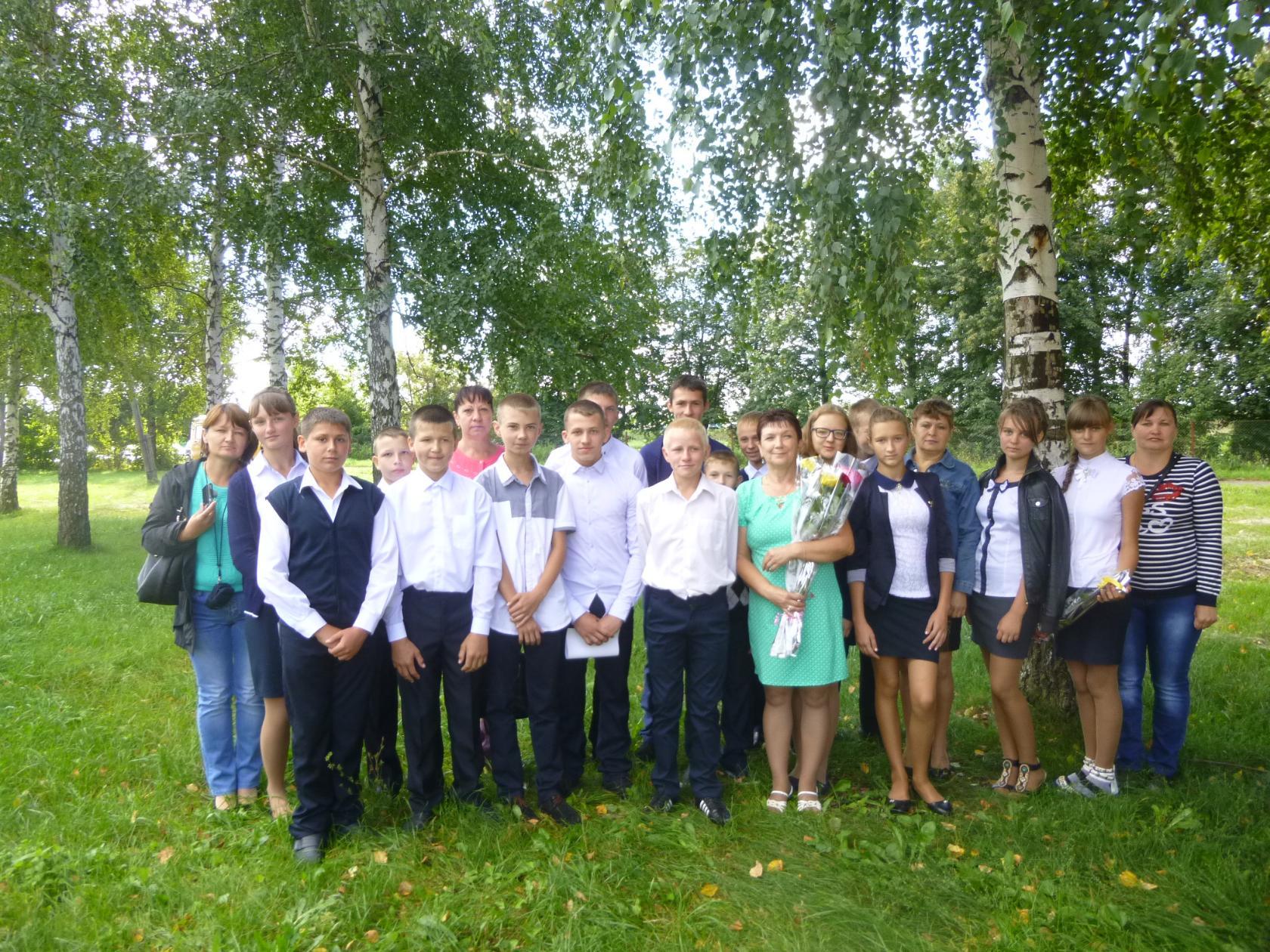  Сейчас я испытываю одновременно и радостные и печальные эмоции. Вы уже стали взрослыми, независимыми. Меня охватывает гордость,когда я гляжу на вас - своих учеников. Но в этот момент наша школа похожа на дерево, от которого ветер осенью отрывает листочки и безжалостно уносит их прочь. Не потеряйтесь в неугомонном вихре будней. Дружите между собой, не забывайте родные стены. Приходите в школу. Я, ваш классный руководитель , всегда буду рада встрече с вами. Запомните себя такими: юными, красивыми, романтичными, с  искоркой доверия к жизни. каждый учитель нашей школы отдал частичку своего сердца, поделившись знаниями. Это - неоценимый клад, который станет залогом весомых достижений, поможет исполнить мечты. Самое главное – будьте счастливыми. Впереди ещё много работы. И все трудности только начинаются. Однако у меня есть уверенность, что вы с ними справитесь. Мы хорошо узнали друг друга за все годы учебы в нашей школе. И я рада что у нас сложился дружный, крепкий коллектив. Огромное спасибо хочу сказать родителям своих учеников за доверие и поддержку. Пусть ваши дети дарят вам радость и поводы для гордости. А также  хочу сказать большое спасибо моим дорогим  и замечательным коллегам за наш сплочённый,  дружный коллектив. Спасибо за совместную работу, усердный труд, выручку в нужный час, за тёплую и дружную атмосферу в коллективе, за отличное настроение и оптимистичный настрой. Ваш труд – бесценен.  Наш класс благодарен вам за знания, поддержку,понимание, которое вы всегда проявляете. Желаю всем вам дальнейших успехов, больших побед, великих планов, доброжелательных учеников и родителей.Как бы не хотелось, чтобы  было  иначе,  в жизни  вы будете встречать препятствия.  Я хочу , чтобы вы научились воспринимать их не как проблемы, а как интересные задачи, найти решение которых – это увлекательное дело.  Никогда не упускайте из вида свою мечту, следуйте за ней, и, конечно, не забывайте школу, своих учителей, приходите  в гости, мы всегда будем очень рады всех видеть. Хочется надеяться, что впереди вас ждет что то новое, ждёт вас перемена. Удачи, вам друзья, на всём пути, пути исканий, планов и свершений! Счастья, успехов вам...   Но мы не говорим вам : "До свидания!"  Мы говорим: " До новых встреч!"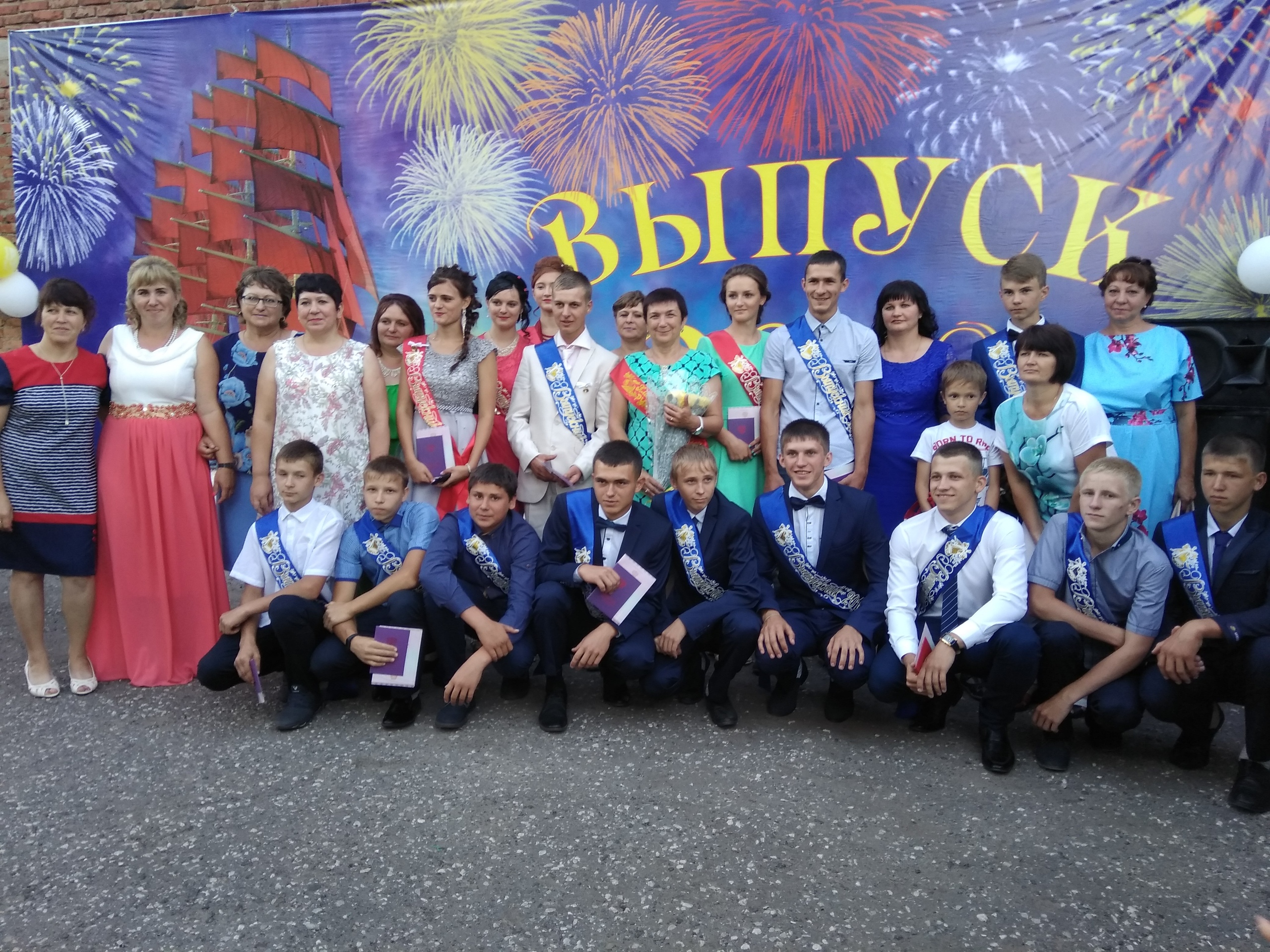 